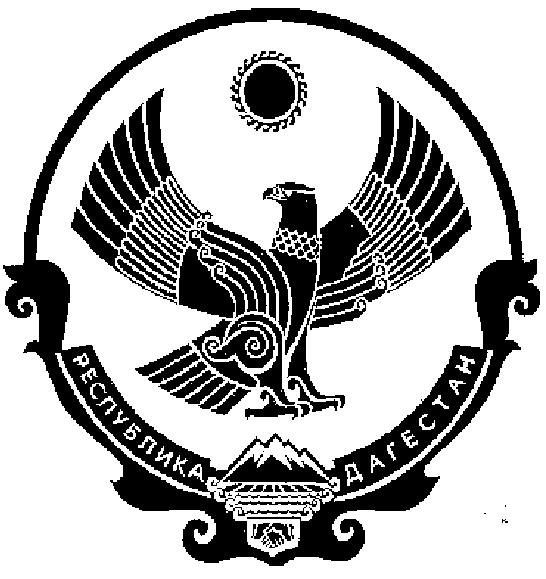 СОБРАНИЕ ДЕПУТАТОВ МУНИЦИПАЛЬНОГООБРАЗОВАНИЯ СЕЛЬСКОЕ ПОСЕЛЕНИЕ«СЕЛО ЧОНТАУЛ»368111, РД, Кизилюртовский район, с.Чонтаул, ул.Заводская,25   тел  8 (928) 568-43-75  «17» января 2020г.                                                                            № 1РЕШЕНИЕСобрания депутатов муниципального образования  сельское поселение «село Чонтаул»О принятии бюджета МО СП «село Чонтаул» на 2020 год                                   и на плановый период 2021 и 2022 годов»Утвердить:             общий объем  доходов бюджета м.о. сельское поселение «село Чонтаул» на 2020 г. в сумме 8603,0 тыс.рублей, в том числе общий объем межбюджетных трансфертов, получаемый из республиканского бюджета в сумме 7230,0 тыс. рублей.;    общий объем расходов бюджета, м.о. сельское поселение «село Чонтаул» на 2020 г. 8746,5 тыс. рублей.            источники финансирования дефицита бюджета м.о. сельского поселения «село Чонтаул»  на 2020 г. согласно приложению  № 4 к настоящему Решению;          прогнозируемый  общий объем доходов бюджета м.о. сельское поселение  «село Чонтаул» на планируемый период 2021 г. в сумме 8730,0 тыс. рублей, в том числе общий объем  межбюджетных трансфертов, получаемый из республиканского бюджета в сумме 7350,0 тыс. рублей, и на 2022 г. в сумме 8782,0 тыс. рублей, в том числе общий объем  межбюджетных трансфертов, получаемый из республиканского бюджета в сумме 7400,0 тыс. рублей.            общий объем расходов бюджета м.о. сельского поселения «село Чонтаул» на планируемый период 2021 г. в сумме 8730,0 тыс. рублей, 2022г. в сумме 8782,0 тыс. рублей     2.  Установить, что доходы местного бюджета, поступающие в 2020 году, формируются за счет доходов от уплаты федеральных, региональных и местных налогов и сборов по нормативам, установленным законодательными актами Российской Федерации, Республики Дагестан и настоящим постановлением:         - Налог на доходы физических лиц- по нормативу 2 процентов;         - Единого сельскохозяйственного налога- по нормативу 30 процентов;         - Земельного налога –по нормативу 100 процентов;         - Налога на имущество с физических лиц- по нормативу 100 процентов;         - Неналоговых доходов в соответствии с действующим законодательством.    3.  Учесть в местном бюджете на 2020 год и на планированный 2021г. и               2022 г.поступления  доходов по основным источникам в объеме согласно     приложению № 5.     4.  Главные администраторы доходов и источников финансирования дефицита бюджета м.о. сельского поселения «село Чонтаул»:         1.  Закрепить источники доходов бюджета м.о. сельского поселения «село Чонтаул»             за  администраторами доходов бюджета м.о. «село Чонтаул» -,         органами  государственной власти Российской Федерации согласно приложению № 1         к  настоящему Решению, органами государственной власти м.о. сельского поселения        «село Чонтаул» согласно приложению № 2 к настоящему Решению.    5.  Утвердить ведомственную структуру расходов бюджета м.о. сельского поселения «село Чонтаул»  на 2020 год и на плановый период 2021 и 2022 годов согласно приложению № 7 к настоящему Решению.    6.  Утвердить распределение бюджетных ассигнований на 2020 год и на плановый период 2021 и 2022 годов по разделам и подразделам, целевым статьям и видам расходов классификации расходов бюджета согласно приложению № 6 к настоящему Решению.    7. Установить верхний предел муниципального долга муниципального образования сельского поселения «село Чонтаул» на 1.01.2020 г. по долговым обязательствам в сумме 143,5 тыс.рублей.    8.  Установить, что кассовое обслуживание исполнения местного бюджета осуществляется органом, осуществляющим кассовое обслуживание исполнения местного бюджета на основании соглашения и на безвозмездной основе.    9.  Установить, что заключение и оплата  органами местного самоуправления муниципального образования договоров, исполнение которых  осуществляется за счет средств местного бюджета, производятся в пределах утвержденных им лимитов бюджетных обязательств в соответствии с ведомственной, функциональной и экономической классификациями расходов местного бюджета и с учетом принятых и неисполненных обязательств.    10.  Нормативные и иные правовые акты органов местного самоуправления муниципального образования, влекущие дополнительные расходы за счет средств местного бюджета  на 2020 год, а также сокращающие его доходную базу, реализуются и применяются только при наличии соответствующих источников дополнительных поступлений в местный бюджет и (или) при сокращении расходов по конкретным статьям местного бюджета на 2020 год, а так же после внесения соответствующих  изменений в настоящее постановление.            В случае если реализация правового акта частично (не полной) мере обеспечена источниками финансирования в местном бюджете, такой правовой акт реализуется и применяется в пределах средств, предусмотренных на эти цели в местном бюджете на 2020 год.     11.  Установить в соответствии с пунктом 3 статьи 217 Бюджетного Кодекса Российской Федерации следующие основания для внесения в 2020 году изменений в показатели сводной бюджетной росписи бюджета м.о. сельского поселения «село Чонтаул»,  связанные с особенностями исполнения бюджета м.о. сельского поселения «село Чонтаул»:            1) Направление средств резервных фондов в соответствии распоряжений главы                  администрации;            2) Оплата судебных издержек, связанных с предоставлением интересов м.о.             сельского поселения «село Чонтаул», исполнения судебных решений о             взыскании средств с  бюджета м.о. сельского поселения. «село Чонтаул»;            3)  В случае образования в ходе исполнения бюджета м.о. сельского поселения              «село Чонтаул»  на 2020 год экономии по отдельным разделам,              подразделам, видам расходов и  статьям экономической классификации расходов              Российской Федерации;            4)  Другие основания, предусмотренные в соответствии с действующим            законодательством.12.  Настоящее постановление вступает в силу со дня принятия бюджета и его официального опубликования.Председатель сельского Собрания МОсельского поселения «село Чонтаул»                                                   К.М. УмалатовСОБРАНИЕ ДЕПУТАТОВ МУНИЦИПАЛЬНОГООБРАЗОВАНИЯ СЕЛЬСКОГО ПОСЕЛЕНИЯ«СЕЛО ЧОНТАУЛ» 368111, РД, Кизилюртовский район, с.Чонтаул, ул.Заводская,25  тел  8 (928) 568-43-75«30» декабря 2019г.                                                                            № 9-СРЕШЕНИЕСобрания депутатов муниципального образованиясельское поселение  «село Чонтаул»О принятии прогнозируемого бюджета МО СП  «село Чонтаул» на 2020 годи на плановый период 2021 и 2022 годов»Утвердить  бюджет м.о. сельского поселения «село Чонтаул» на 2020г.       По доходам  в сумме         8603,0 тыс. рублей       в том числе : дотация в сумме                         - 6849,0 тыс. рублей                                                           дотация в сумме	-0. 0 тыс. рублей                              субсидия                                      - 153,0   тыс. рублей                                                             субвенция ВУС в сумме            - 228,   тыс. рублей                              собственные доходы в сумме   - 1373,0 тыс. рублей Общий объем межбюджетных трансфертов, получаемый из республиканского бюджета в сумме 7230,0 тыс. рублей.; Общий объем расходов бюджета, м.о. сельское поселение «село Чонтаул» на 2020г в сумме  8746, 5тыс. рублей. В том числе  прогнозируемый дефицит бюджета  сельского поселения  составляет в сумме  143,5 тыс. рублей. Учесть, что в расходах поселения на 2020 год  предусматриваются субвенция на осуществление полномочий по первичному  воинскому учету на территориях где отсутствуют военные комиссариаты в сумме 228,0 тыс. рублей             Прогнозируемый общий объем доходов бюджета м.о. сельского поселения                   «село Чонтаул» на планируемый период 2021 г. в сумме 8730,0 тыс. рублей, в том числе общий объем  межбюджетных трансфертов, получаемый из республиканского бюджета в сумме 7350. 0 тыс. рублей, и на 2022г. в сумме 8782,0 тыс. рублей, в том числе общий объем  межбюджетных трансфертов, получаемый из республиканского бюджета в сумме 7400,0 тыс. рублей.            общий объем расходов бюджета м.о. сельского поселения «село Чонтаул» на планируемый период 2021 г. в сумме 8730,0 тыс. рублей, 2022г. в сумме 8782,0 тыс. рублей     3.  Установить, что зачисление налогов и других обязательных платежей по нормативам, установленным законодательными актами Российской Федерации и Республики Дагестан в бюджет муниципального образования «село Чонтаул» за 2020 год осуществляется по следующим видам налогов:          - Налог на доходы физических лиц- по нормативу 2 процентов;         - Единого сельскохозяйственного налога- по нормативу 30 процентов;         - Земельного налога –по нормативу 100 процентов;         - Налога на имущество с физических лиц- по нормативу 100 процентов;         - Неналоговых доходов в соответствии с действующим законодательством.    4.  Утвердить  поступления  собственных доходов в сумме   1373,0 тыс. рублей в бюджет поселения на 2020 год,  и на планированный 2021 г. и  2022 г  по основным источникам  согласно     приложению № 1  к настоящему приложению.     5.  Утвердить перечень главных администраторов доходов бюджета  м.о. сельского поселения «село Чонтаул» на 2020 год согласно приложению № 2а и 2б  к  настоящему Решению.   6.  Утвердить перечень главных администраторов источников финансирования дефицита бюджета м.о. сельского поселения «село Чонтаул» на 2020 год согласно приложению № 3  к  настоящему Решению.      7.  Утвердить ведомственную структуру расходов бюджета м.о. сельского поселения «село Чонтаул»  на 2020 год и на плановый период 2021 и 2022 годов согласно приложению № 6  к настоящему Решению.    8.  Утвердить распределение бюджетных ассигнований на 2020 год и на плановый период 2021 и 2022 годов по разделам и подразделам, целевым статьям и видам расходов классификации расходов бюджета согласно приложению № 7 к настоящему Решению.   9. .  Утвердить источники внутреннего дефицита бюджета м.о. сельского поселения «село Чонтаул»  на 2020 год согласно приложению № 4  к настоящему Решению10. Утвердить безвозмездные поступления (дотации, субсидии, субвенции) бюджета МО СП «село Чонтаул на 2020 год  согласно приложению № 5  к настоящему Решению 11. Установить верхний предел муниципального долга муниципального образования сельского поселения «село Чонтаул» на 1.01.2020 г. по долговым обязательствам в сумме 0 тыс.рублей в том числе:                              По бюджетным кредитам           -   0                              По муниципальным гарантиям  -   0   12.  Установить, что кассовое обслуживание исполнения местного бюджета осуществляется органом, осуществляющим кассовое обслуживание исполнения местного бюджета на основании соглашения и на безвозмездной основе. Установить , что составление и организация исполнения бюджета поселения осуществляется с использованием  лицевого счета  бюджета поселения открытого в Управлении  федерального казначейства  по городу Кизилюрту  в соответствии с законодательством Российской Федерации.   13.  Установить, что  в ходе исполнения бюджета сельского поселения «село Чонтаул» на 2019 год соответствии с пунктом 3 статьи 217 Бюджетного Кодекса Российской Федерации  орган исполняющий бюджет поселения, имеет право вносить изменения в сводной бюджетной росписи бюджета  поселения в следующих случаях:            1) На сумму направления средств резервных фондов в соответствии с                          распоряжениями  главы администрации;                2) На сумму иных безвозмездных перечислений бюджету поселения из                    вышестоящего бюджета в порядке взаимных расчетов;            3) Оплата судебных издержек, связанных с предоставлением интересов м.о.             сельского поселения «село Чонтаул», исполнения судебных решений о             взыскании средств с  бюджета м.о. сельского поселения. «село Чонтаул»;            4)  В случае образования в ходе исполнения бюджета м.о. сельского поселения              «село Чонтаул»  на 2020 год экономии по отдельным разделам,              подразделам, видам расходов и  статьям экономической классификации расходов              Российской Федерации;            5)  Другие основания, предусмотренные в соответствии с действующим            законодательством.14.  Администрации м.о. сельского поселения «село Чонтаул» принять меры к          эффективному и целевому расходованию бюджетных средств. 15.  Администрации м.о. сельского поселения «село Чонтаул» совместно с         налоговой инспекцией и другими заинтересованными органами добиться полноты  и        своевременного поступления запланированных поступлений налогов и сборов  в        бюджет поселения .16.  Администрации м.о. сельского поселения «село Чонтаул» ежеквартально представлять в сельское Собрание сведения об исполнении бюджета.17.  Нормативные и иные правовые акты органов местного самоуправления муниципального образования, влекущие дополнительные расходы за счет средств местного бюджета  на 2020 год, а также сокращающие его доходную базу, реализуются и применяются только при наличии соответствующих источников дополнительных поступлений в местный бюджет и (или) при сокращении расходов по конкретным статьям местного бюджета на 2020 год, а так же после внесения соответствующих  изменений в настоящее постановление.            В случае если реализация правового акта частично (не полной) мере обеспечена источниками финансирования в местном бюджете, такой правовой акт реализуется и применяется в пределах средств, предусмотренных на эти цели в местном бюджете на 2020 год.18. Неиспользование по состоянию на 1 января 2020 год остатки межбюджетных трансфертов предоставленных из вышестоящего бюджета местному бюджету в форме субвенций , субсидий и иных межбюджетных трансфертов имеющие целевое назначение подлежат возврату в рай. бюджет в течении 15 рабочих дней.19.  Настоящее постановление вступает в силу со дня принятия бюджета с остатками за 2019 г. и его официального опубликования.20. Опубликовать настоящее решение в газете «Вестник» и на официальном сайте Администрации МО СП «село Чонтаул».Председатель сельского Собрания МО                                     К.М. Умалатов      сельского поселения «село Чонтаул»                                                   